Додаток 1до рішення сесії міської радивід _____________ № ________Герб села Біла Чортківської міської територіальної громади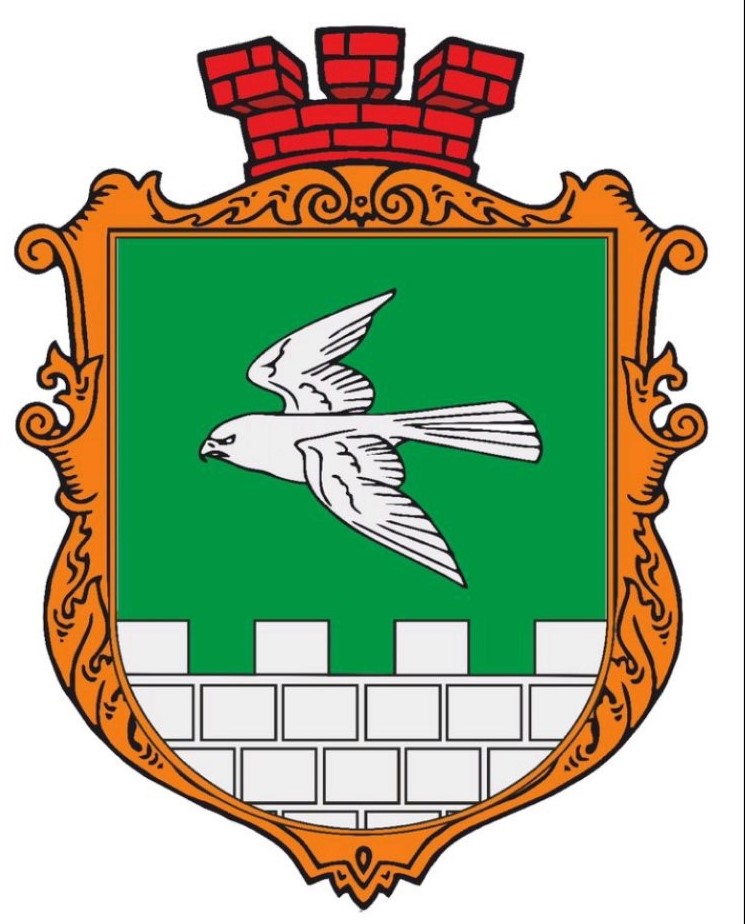 Прапор села Біла Чортківської міської територіальної громади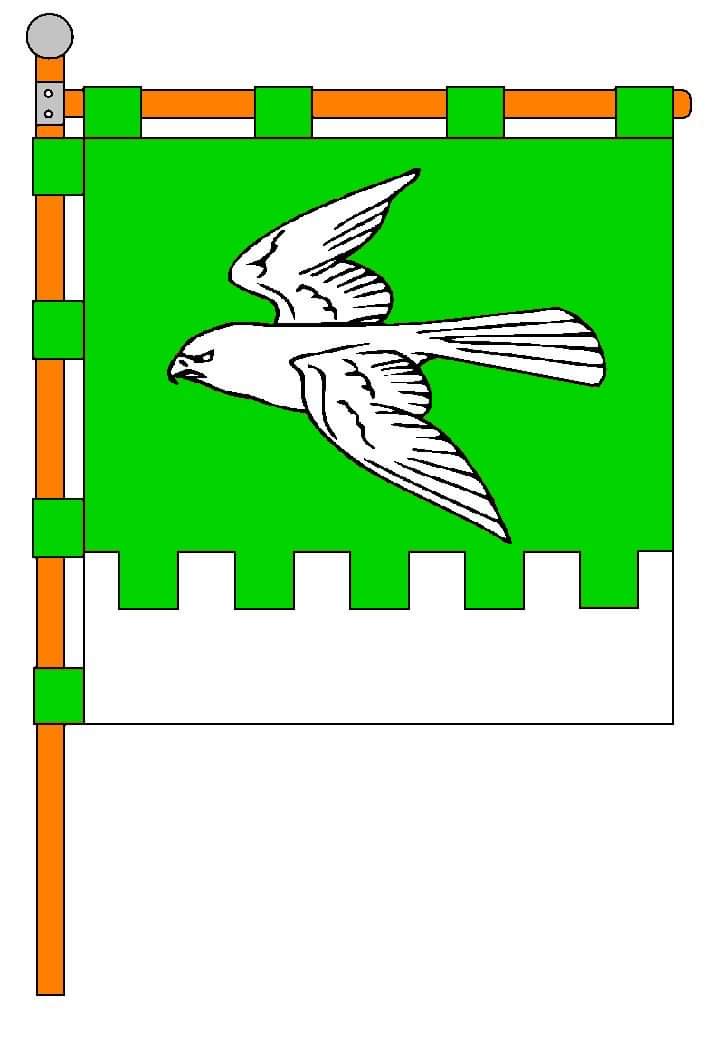 